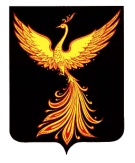 АДМИНИСТРАЦИЯПАЛЕХСКОГО МУНИЦИПАЛЬНОГО РАЙОНА_________________________________________________________ПОСТАНОВЛЕНИЕот          №         -п Об организации общественных обсуждений о намечаемой хозяйственной и иной деятельности, оказывающей негативное воздействие на окружающую средуВ соответствии с Федеральным законом от 23 ноября 1995 года № 174-ФЗ «Об экологической экспертизе», Федеральным законом от 27 июля 2010 года № 210-ФЗ «Об об организации предоставления государственных и муниципальных услуг» (в действующей редакции), Уставом Палехского муниципального района, администрация Палехского муниципального района постановляет:1.Организовать общественные обсуждения о намечаемой хозяйственной и иной деятельности, планируемой к осуществлению на территории Палехского муниципального района и подлежащей экологической экспертизе 15.05.2018 г. в 15.00, по адресу: п. Палех, ул. Ленина, д. 1, каб. 28.Объект обсуждений: проект Указа Губернатора Ивановской области «Об утверждении лимита добычи охотничьих ресурсов на территории Ивановской области на период с 01.08.2018 до 01.08.2019, за исключением таких лимита и квот в отношении охотничьих ресурсов, находящихся на особо охраняемых природных территориях федерального значения»;Намечаемый вид деятельности: осуществление добычи охотничьих ресурсов в закрепленных и общедоступных охотничьих угодьях на территории Палехского муниципального района в составе Ивановской области на период с 01.08.2018 до 01.08.2019.2. Контроль за исполнением настоящего постановления возложить на первого заместителя Главы администрации Палехского муниципального района С.И.Кузнецову.3. Разместить постановление на официальном сайте Палехского муниципального района и опубликовать в информационном бюллетене органов местного самоуправления Палехского муниципального района.Первый заместитель Главы администрации Палехскогомуниципального района, исполняющий полномочия Главы Палехского муниципального района                                                                              С.И. Кузнецова